 Královéhradecký kraj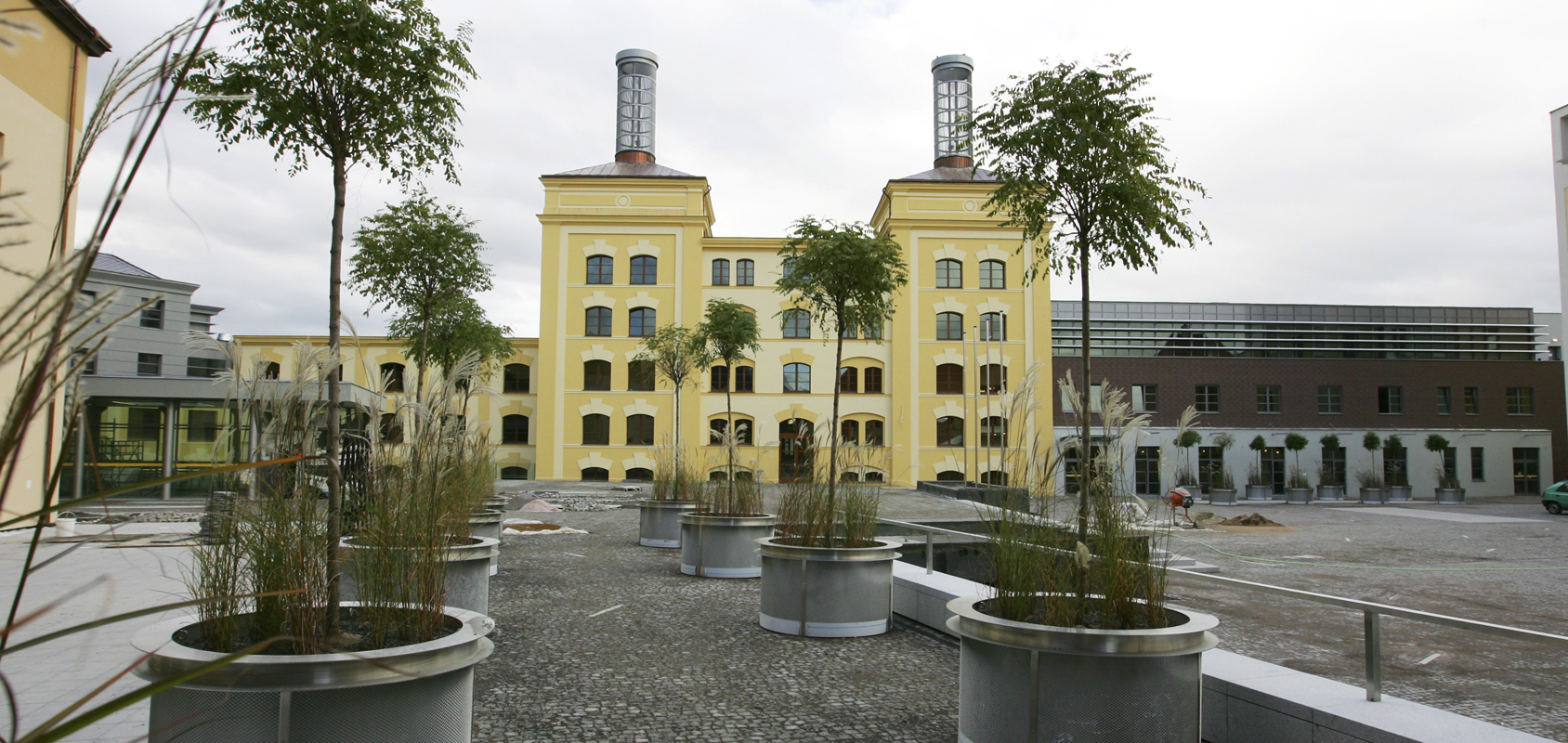 pod záštitou Mgr. Táni Šormové, radní pro oblast školstvípořádá dne 22. 5. 2014 v sále  Zastupitelstva KHK N2.906Konferenci pro vedoucí pracovníky škol„Jak získat finanční prostředky k zavádění prvků etické výchovy do všech vzdělávacích oblastí nebo k zavedení výuky doplňujícího vzdělávacího oboru Etická výchova na školách“Program:  9:00 –	  9:15	prezence účastníků  9:15 –	  9:30	zahájení konference			Mgr. Táňa Šormová, členka Rady KHK  9:30 –	10:30	Etická výchova ve škole,               doc. PhDr. Pavel Vacek, Ph.D., děkan Pedagogické			aneb k čemu je dobrá?			Fakulty Univerzity HK10:30 – 11:00	přestávka s občerstvením11:00 – 12:00	příklady dobré praxe			ZŠ Plhov Náchod, SŠ ZŠ MŠ Štefánikova HK,										ZŠ a MŠ Úprkova HK, SPŠ SOŠ a SOU Hradební HK12:00 – 12:30	Krajský dotační program		Bc. Ondřej Knotek, referent oddělení krajských dotací                     „Etická výchova ve školách“Přihlášky zasílejte do 15. 5. 2014 na e-mail: sodlova@kr-kralovehradecky.cz